TISZAVASVÁRI VÁROS ÖNKORMÁNYZATAKÉPVISELŐ TESTÜLETÉNEK277/2017. (IX.30.) Kt. számú határozata Tiszavasvári Város Önkormányzata Képviselő-testülete A Belügyminisztérium önkormányzati államtitkársága által megküldött kérdőívet – véleményének kifejezése tárgyában- megtárgyalta és a határozat melléklete szerinti tartalommal elfogadja.Felkéri a Polgármestert, hogy 2017. december 10-ig a Belügyminisztérium önkormányzati államtitkárságára történő továbbításról intézkedjen.Határidő: azonnal		                  	      Felelős: Dr. Fülöp Erik polgármester                Dr. Fülöp Erik 	                                                          Badics Ildikó                 polgármester 	                                                                 jegyző277/2017.(XI.30.) Kt. számú határozat melléklete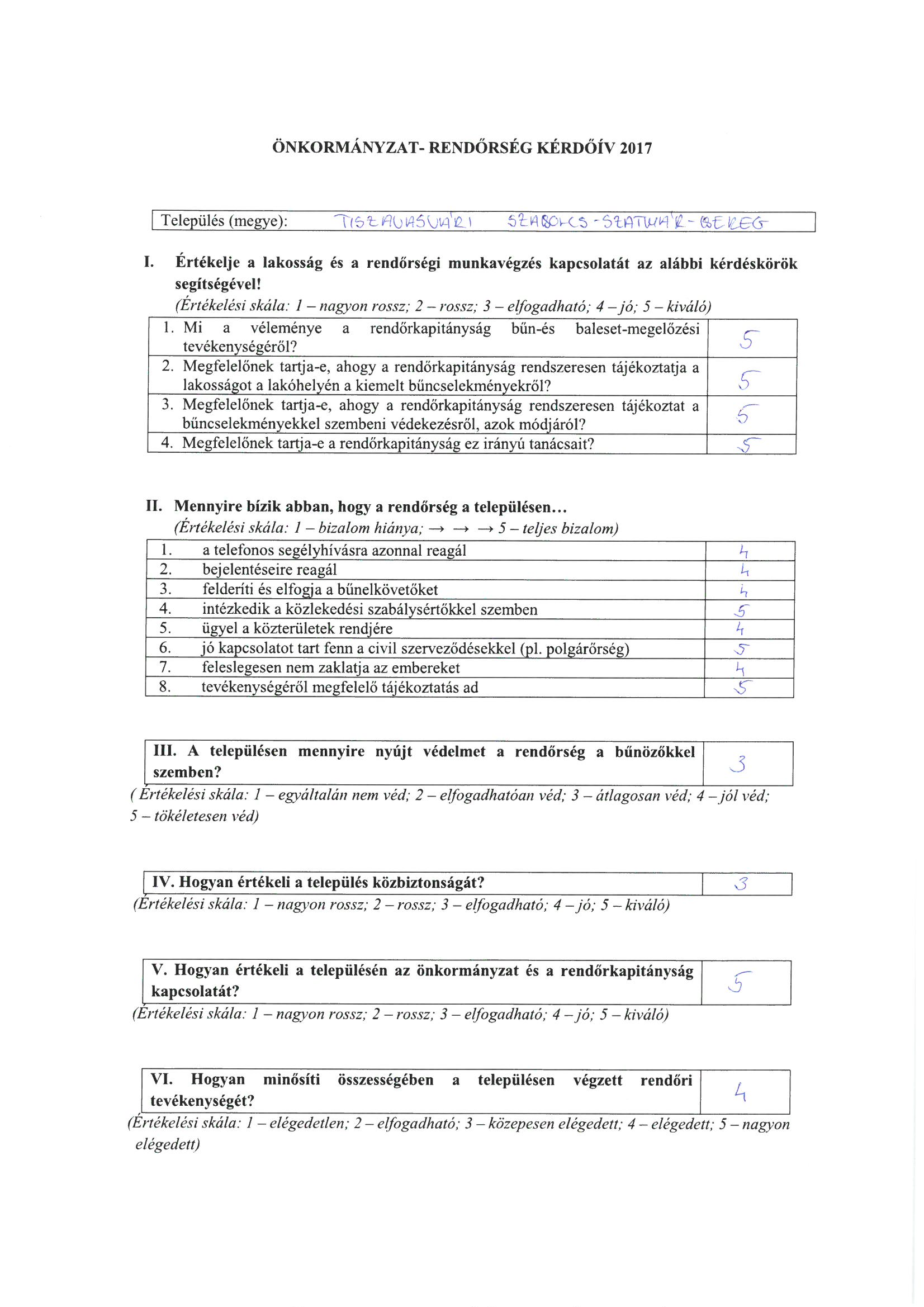 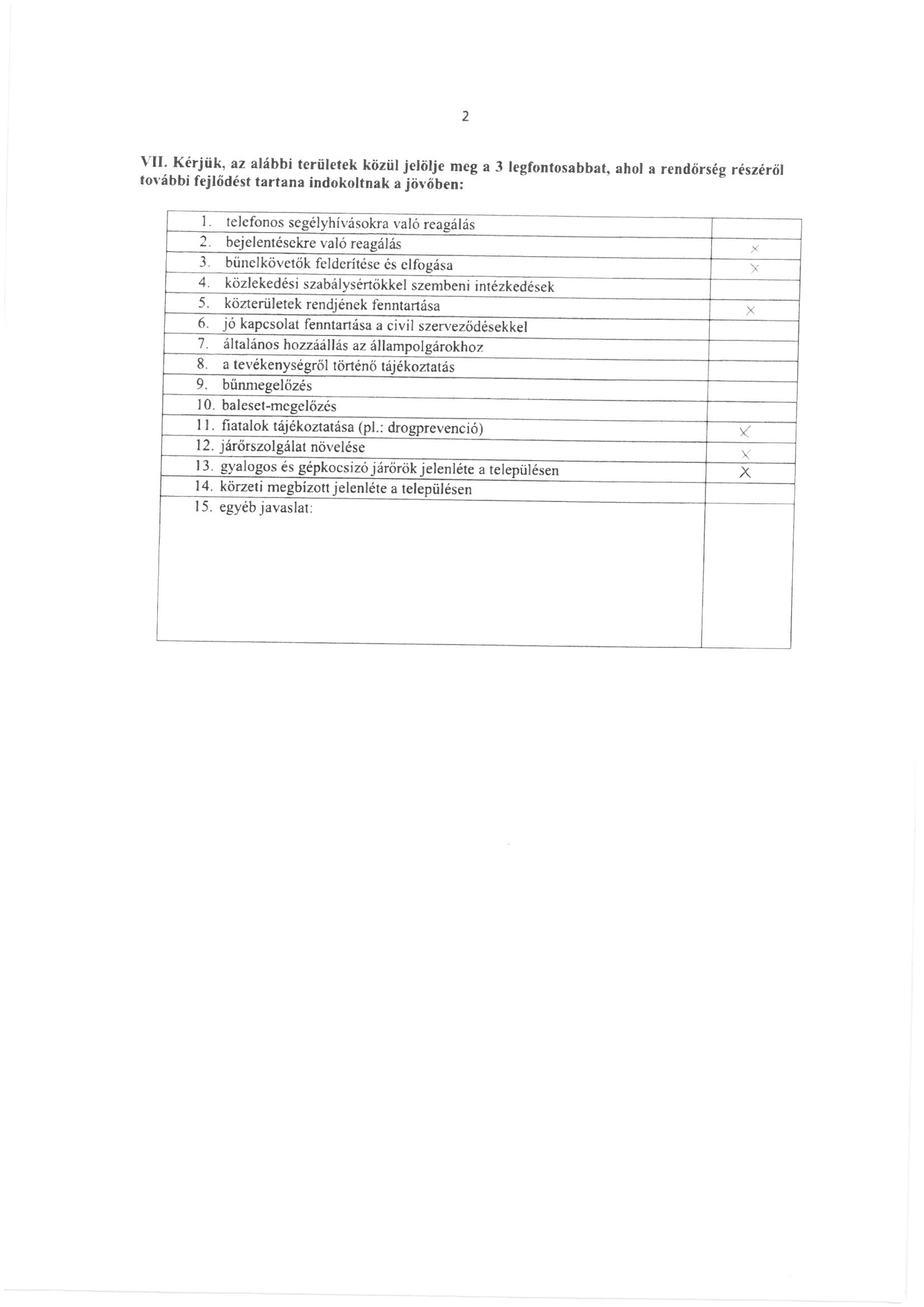 